Муниципальное образование город ТоржокТоржокская городская ДумаП О С Т А Н О В Л Е Н И Е18.02.2020                                                                                          		                     № 36О плане работы Торжокской городской Думы на 2020 годРуководствуясь пунктом 1 статьи 20 Регламента Торжокской городской 
Думы, утвержденного постановлением Торжокской городской Думы 
от 27.01.2010 № 34 (в редакции постановлений Торжокской городской Думы                   от 28.04.2011 № 21, от 27.11.2012 № 37, от 25.08.2015 № 70                                                 и от 12.10.2016 № 15), Торжокская городская Дума
п о с т а н о в и л а:Утвердить план работы Торжокской городской Думы на 2020 год (прилагается).Контроль за выполнением плана работы Торжокской городской Думы
на 2020 год оставляю за собой.И.о. Председателя Торжокской городской Думы                                   Н.А. ВолковскаяУтвержденпостановлением
Торжокской городской Думыот 18.02.2020 № 36План работыТоржокской городской Думына 2020 год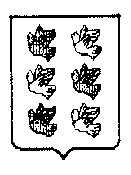 Организационная работаОрганизационная работаОрганизационная работаОрганизационная работаОрганизационная работаОрганизационная работа№ п/пНаименование мероприятийНаименование мероприятийСрок проведенияСрок проведенияОтветственные за проведение мероприятий1223341Проведение отчетной кампании по итогам работы за 2019 год:информация депутатов Торжокской городской Думы – в избирательных округах  
(в СМИ)Проведение отчетной кампании по итогам работы за 2019 год:информация депутатов Торжокской городской Думы – в избирательных округах  
(в СМИ)1 квартал 
2020 года1 квартал 
2020 годадепутаты ТГД2Проведение заседаний постоянных комиссий Торжокской городской ДумыПроведение заседаний постоянных комиссий Торжокской городской Думыв соответствии с Положениемв соответствии с ПоложениемПредседатели постоянных 
комиссий ТГД3Проведение заседаний Совета Торжокской городской ДумыПроведение заседаний Совета Торжокской городской Думыпо мере необходимостипо мере необходимостиИ.о. Председателя ТГД 4Проведение заседаний Торжокской городской ДумыПроведение заседаний Торжокской городской Думыпо плану работыпо плану работыИ.о. Председателя ТГД 5Прием граждан по личным вопросамПрием граждан по личным вопросампо графику приемапо графику приемадепутаты ТГД6Информирование избирателей через СМИ о графике приема жителей города депутатами Торжокской городской ДумыИнформирование избирателей через СМИ о графике приема жителей города депутатами Торжокской городской ДумыЕженедельно по пятницам, ежемесячно по средамЕженедельно по пятницам, ежемесячно по средамИ.о. Председателя ТГД 
Руководитель 
структурного 
подразделения ТГД Вершинская А.П.7Участие депутатов в работе комиссий, Советов, комитетов, действующих в администрации города, в территориальных органах государственной власти и органах местного самоуправленияУчастие депутатов в работе комиссий, Советов, комитетов, действующих в администрации города, в территориальных органах государственной власти и органах местного самоуправленияпо планам работы 
соответствующих 
комиссий, Советов, комитетовпо планам работы 
соответствующих 
комиссий, Советов, комитетовдепутаты ТГД8Участие в работе заседаний Совета руководителей представительных органов местного самоуправления Тверской области при Председателе Законодательного Собрания Тверской областиУчастие в работе заседаний Совета руководителей представительных органов местного самоуправления Тверской области при Председателе Законодательного Собрания Тверской областипо плану работы Совета при Председателе Законодательного Собрания Тверской областипо плану работы Совета при Председателе Законодательного Собрания Тверской областиИ.о. Председателя ТГД9Участие в семинарах, проводимых Законодательным Собранием Тверской области, по различным вопросам практической деятельности представительных органов местного самоуправленияУчастие в семинарах, проводимых Законодательным Собранием Тверской области, по различным вопросам практической деятельности представительных органов местного самоуправленияпо плану работы 
Законодательного
Собрания Тверской областипо плану работы 
Законодательного
Собрания Тверской областиИ.о. Председателя ТГД10Информационное сопровождение сайта Торжокской городской ДумыИнформационное сопровождение сайта Торжокской городской ДумыпостояннопостоянноРуководитель структурного подразделения ТГД Вершинская А.П.11Подготовка печатных материалов для СМИ с комментариями по наиболее важным решениям, принятым Торжокской городской ДумойПодготовка печатных материалов для СМИ с комментариями по наиболее важным решениям, принятым Торжокской городской Думойв течение года по мере необходимостив течение года по мере необходимостиИ.о. Председателя ТГД 12233412Материально-техническое обеспечение деятельности Торжокской городской Думы и  Контрольно-ревизионной комиссии муниципального образования город Торжок Материально-техническое обеспечение деятельности Торжокской городской Думы и  Контрольно-ревизионной комиссии муниципального образования город Торжок в течение годав течение годаИ.о. Председателя ТГД
Руководитель структурного подразделения ТГД Вершинская А.П.Перечень вопросов, выносимых на рассмотрение Торжокской городской ДумыПеречень вопросов, выносимых на рассмотрение Торжокской городской ДумыПеречень вопросов, выносимых на рассмотрение Торжокской городской ДумыПеречень вопросов, выносимых на рассмотрение Торжокской городской ДумыПеречень вопросов, выносимых на рассмотрение Торжокской городской ДумыПеречень вопросов, выносимых на рассмотрение Торжокской городской Думы№ п/пНаименование вопросаСрок рассмотренияСрок рассмотренияОтветственные за подготовку проектов нормативных правовых актовОтветственные за подготовку проектов нормативных правовых актов1233441О плане работы Торжокской городской Думы на 2020 годфевральфевральИ.о. Председателя ТГДСовет ТГДИ.о. Председателя ТГДСовет ТГД2О внесении изменений и дополнений в решение Торжокской городской Думы от 24.12.2019 № 236 «О бюджете муниципального образования город Торжок на 2020 год и на плановый период 2021-2022 годов»в течение года по мере необходимостив течение года по мере необходимостиУправление финансов администрации г. Торжкапостоянная комиссия ТГД       по налогам, бюджету и экономическим вопросамУправление финансов администрации г. Торжкапостоянная комиссия ТГД       по налогам, бюджету и экономическим вопросам3О внесении изменений в прогнозный план (программу) приватизации имущества, находящегося в собственности муниципального образования город Торжок, на 2020-2022 годыв течение года по мере необходимостив течение года по мере необходимостиКомитет по управлению имуществом города Торжкапостоянная комиссия ТГД       по налогам, бюджету и экономическим вопросамКомитет по управлению имуществом города Торжкапостоянная комиссия ТГД       по налогам, бюджету и экономическим вопросам4Об условиях приватизации объектов недвижимого имущества, находящихся в собственности муниципального образования город Торжокв течение года по мере необходимостив течение года по мере необходимостиКомитет по управлению имуществом администрации города ТоржкаКомитет по управлению имуществом администрации города Торжка5О согласовании передачи муниципального имущества в безвозмездное пользование в течение года по мере необходимостив течение года по мере необходимостиКомитет по управлению имуществом администрации города ТоржкаКомитет по управлению имуществом администрации города Торжка6О внесении изменений в состав комиссии по делам несовершеннолетних и защите их прав при администрации городав течение года по мере необходимостив течение года по мере необходимостиЗаместитель Главы администрации города Федоткина М.А.Заместитель Главы администрации города Федоткина М.А.7О Положении об Управлении образования администрации города Торжка Тверской областифевральфевральНачальник Управления образования администрации городаНачальник Управления образования администрации города8О порядке учета предложений по проекту Устава муниципального образования городской округ город Торжок Тверской области (о внесении изменений в Устав муниципального образования городской округ город Торжок Тверской области)февральфевральотдел правового обеспечения администрации города Торжкаотдел правового обеспечения администрации города Торжка9О проекте решения Торжокской городской Думы «Об Уставе муниципального образования городской округ город Торжок Тверской области»мартмартотдел правового обеспечения администрации города Торжкаотдел правового обеспечения администрации города Торжка10О назначении публичных слушаний по проекту решения Торжокской городской Думы «Об Уставе муниципального образования городской округ город Торжок Тверской области»мартмартТоржокская городская ДумаТоржокская городская Дума12334411Об утверждении схемы одномандатных избирательных округов по выборам депутатов Торжокской городской ДумымартмартПредседатель 
Территориальной избирательной комиссии 
города Торжка 
Шмелёва Ю.В.Председатель 
Территориальной избирательной комиссии 
города Торжка 
Шмелёва Ю.В.12Отчет об итогах оперативно-служебной деятельности за 2019 годмартмартНачальник МО МВД России «Торжокский» 
Колышевский А.Н.Начальник МО МВД России «Торжокский» 
Колышевский А.Н.13Об утверждении отчета о выполнении прогнозного плана (программы) приватизации имущества, находящегося в собственности муниципального образования город Торжок, за 2019 год1 квартал1 кварталКомитет по управлению имуществом администрации города ТоржкаКомитет по управлению имуществом администрации города Торжка14О годовом отчете о деятельности контрольно-ревизионной комиссии муниципального образования город Торжок за 2019 год1 квартал1 кварталКонтрольно-ревизионная комиссия муниципального образования город Торжокпостоянная комиссия ТГД       по налогам, бюджету и экономическим вопросамКонтрольно-ревизионная комиссия муниципального образования город Торжокпостоянная комиссия ТГД       по налогам, бюджету и экономическим вопросам15О присвоении звания «Новотор года» по итогам конкурса за 2019 годапрельапрельЗаместитель Главы администрации города Федоткина М.А.И.о. Председателя ТГД Заместитель Главы администрации города Федоткина М.А.И.о. Председателя ТГД 16Об утверждении Порядка обеспечения обучающихся с ограниченными возможностями здоровья общеобразовательных организаций муниципального образования город Торжок бесплатным двухразовым питаниемапрельапрельУправление образования администрации города Торжка Тверской областиУправление образования администрации города Торжка Тверской области17О мероприятиях по подготовке объектов энергетического и жилищно-коммунального комплекса, учреждений социальной сферы к 
работе в осенне-зимний период 2020-2021 годовмаймайПостоянная комиссия ТГД по вопросам обеспечения жизнедеятельности города Постоянная комиссия ТГД по вопросам обеспечения жизнедеятельности города 18Об Уставе муниципального образования городской округ город Торжок Тверской областиапрель-майапрель-майотдел правового обеспечения администрации города Торжкаотдел правового обеспечения администрации города Торжка19Об исполнении бюджета муниципального образования город Торжок за 2019 годмай-июньмай-июньУправление финансов администрации г. Торжкапостоянная комиссия ТГД по налогам, бюджету и экономическим вопросамконтрольно-ревизионная комиссия муниципального образования г. ТоржокУправление финансов администрации г. Торжкапостоянная комиссия ТГД по налогам, бюджету и экономическим вопросамконтрольно-ревизионная комиссия муниципального образования г. Торжок20О назначении выборов депутатов Торжокской городской Думы VII созыва15.06.2020; 22.06.202015.06.2020; 22.06.2020И.о. Председателя ТГД И.о. Председателя ТГД 21О внесении изменений в Положение о бюджетном процессе в муниципальном образовании город Торжок, утвержденное решением Торжокской городской Думы 
от 26.03.2013 № 1592 квартал2 кварталУправление финансов администрации г. Торжкапостоянная комиссия ТГД         по налогам, бюджету и экономическим вопросамУправление финансов администрации г. Торжкапостоянная комиссия ТГД         по налогам, бюджету и экономическим вопросам12334422О готовности муниципальных образовательных организаций к началу нового 2019-2020 учебного годаавгуставгустНачальник Управления образования администрации городаНачальник Управления образования администрации города23О внесении изменений в отдельные правовые акты Торжокской 
городской Думы и признании 
утративших силу отдельных 
нормативных правовых актов
Торжокской городской Думыв течение года по мере необходимостив течение года по мере необходимостиИ.о. Председателя ТГД И.о. Председателя ТГД 